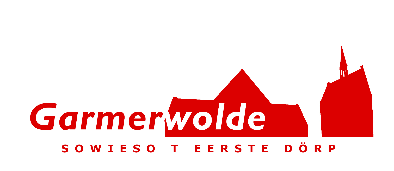 Vereniging Dorpsbelangen GarmerwoldeGemeente Groningen,NederlandSecretariaat: A. JansenOude Rijksweg 239798 PB Garmerwolde06-42247417E-Mail: info@dorpsbelangengarmerwolde.nl		   				https://dorpsbelangengarmerwolde.nlWelkom in GarmerwoldeDe Vereniging Dorpsbelangen Garmerwolde heet u welkom in het dorp. Als nieuwe bewoner wordt u van harte uitgenodigd lid te worden van de vereniging! Van oudsher was bijna 90% van de huishoudens lid van de Vereniging Dorpsbelangen. Tegenwoordig schommelt het aandeel rond de 75%, nog steeds een ruime meerderheid en dat is belangrijk.Want wilt u dat Garmerwolde goed vertegenwoordigd is? Wilt u dat er wordt geluisterd naar het geluid van kleine dorpen in het lokale bestuur en dat er bij wensen en problemen korte lijnen zijn naar ambtenaren en politiek, dan is uw lidmaatschap van groot belang.Wat kunt u van ons verwachten naast deze belangenbehartiging? Twee keer per jaar wordt u op onze voor- en najaarsvergadering bijgepraat over de laatste ontwikkelingen. Deze avonden sluiten we altijd af met een gezellige nazit met een drankje, aangeboden door de vereniging. U ontvangt ca. 8 keer per jaar een digitale nieuwsbrief. De dorpsvisie is onze leidraad bij al deze activiteiten.  Raadpleeg verder de website voor meer informatie.Een gezinslidmaatschap bedraagt € 15,- per jaar, een persoonlijk lidmaatschap kost € 9,- per jaar.Het bedrag wordt per automatische incasso geïnd. Zie hiervoor het machtigingsformulier. U kunt deze inleveren bij één van de bestuursleden. Er worden in het dorp veel activiteiten georganiseerd. Op onderstaande manieren kunt u hiervan op de hoogte blijven: via onze agenda, nieuwsbrief en website zie: https://dorpsbelangengarmerwolde.nl/  via de nieuwsbrief van Dorpshuis de Leeuw, zie:  http://dorpshuisdeleeuw.nl  via de website http://www.garmerwolde.net (hier leest u ook meer over de geschiedenis van Garmerwolde)via de facebookpagina https://www.facebook.com/DorpsbelangenGarmerwolde We hopen u te zien op onze eerstvolgende ledenvergadering. U zult hiervoor te zijner tijd een uitnodiging ontvangen.  Heeft u vragen, ideeën of suggesties, stuurt u dan een mailtje naar:  info@dorpsbelangengarmerwolde.nl Met vriendelijke groet, het bestuur van de vereniging Dorpsbelangen Garmerwolde.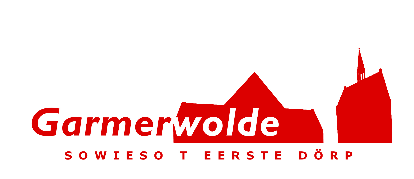 Vereniging Dorpsbelangen GarmerwoldeGemeente Groningen, NederlandSecretariaat : A JansenOude Rijksweg 23                                                                                                    9798 PB GarmerwoldeE-Mail: bestuur@dorpsbelangengarmerwolde.nlwww.dorpsbelangengarmerwolde.nl DOORLOPENDE MACHTIGING LIDMAATSCHAP 
VERENIGING DORPSBELANGEN GARMERWOLDENaam incassant:	Vereniging Dorpsbelangen GarmerwoldeAdres incassant:	Oude Rijksweg 23 (secretaris) en Dorpsweg 57 (penningmeester)Postcode incassant: 	9798 PB en 9798 PDWoonplaats incassant: 	Garmerwolde	Incassant ID:		NL20 RABO 0320 7099 22Kenmerk machtiging:	(wordt uw lidmaatschapsnummer voor onze administratie)Door ondertekening van dit formulier geeft u toestemming aan vereniging Dorpsbelangen Garmerwolde om doorlopende incasso-opdrachten te sturen naar uw bank om het jaarlijkse lidmaatschapsbedrag van € 15 voor een gezinslidmaatschap of € 9 voor een individueel lidmaatschap van uw rekening af te schrijven. Als u het niet eens bent met deze afschrijving kunt u deze laten terugboeken. Neem hiervoor binnen acht weken na afschrijving contact op met uw bank. Vraag uw bank naar de voorwaarden.Naam:   ……………………………………………………………………………………………….(persoonsgegevens van IBAN)Soort lidmaatschap:      Gezinslidmaatschap (€ 15) Persoonlijk lidmaatschap (€ 9)Adres:	………………………………………………………………………………………………………………………………………Postcode: …………………………………………………………………………………………………………………………………..	Woonplaats: ………………………………………………………………………………………………………………………………	Rekeningnummer [IBAN]:	NL ……………………………………………………………………………………………Plaats en datum:	…………………………………………………………………………Handtekening:	…………………………………………………………………………Email adres:	………………………………………………………………………… Nieuwsbrief: Ik ontvang graag de digitale nieuwsbrief van Dorpsbelangen Garmerwolde.Dit formulier kan ingeleverd worden op één van de volgende adressen:  Dorpsweg 57 of Oude Rijksweg 23.